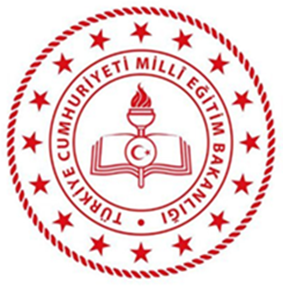 AMASYAİL MİLLİ EĞİTİM MÜDÜRLÜĞÜKARAŞAR İLK-ORTAOKULU2019 – 2023STRATEJİK PLANI2021 YILIİZLEME VE DEĞERLENDİRME RAPORUPERFORMANS GÖSTERGELERİ VE STRATEJİLERİN GERÇEKLEŞME DURUMLARI2021HazırlayanlarMehmet KAYA-Okul MüdürüSadık Zeren-Müdür YardımcısıÖmer Üner-Sınıf ÖğretmeniArif Erdi Ergen-Türkçe ÖğretmeniAhmet Düzen-İngilizce Öğretmeniİletişim BilgileriBirim Adı: Karaşar İlkokulu-OrtaokuluAdres: Karaşar Köyü, Göynücek, AmasyaTelefon: 0 358 646 75 57e-posta: karasariooo@gmail.comSUNUŞBilindiği gibi 5018 sayılı Kamu Mali Yönetimi ve Kontrol Kanunu, "MEB Eğitimde Stratejik Planlama Yönergesi" ve 2013/26 sayılı Genelge doğrultusunda tüm kurumlarda stratejik planlama çalışmaları yapılmaktadır. Bakanlığımız Stratejik plan; hızla değişen 21. Yüzyıl’da, kurumların önlerini iyi görebilmeleri, kaynaklarını etkili ve verimli kullanabilmeleri için önemli bir araçtır. Eğitim yöneticilerinin bu süreçte değişim olgusunu doğru algılamaları gerekmektedir. Bilimsel düşünceye sahip olanlar; bugünden hareket ederek geleceği anlamaya, geleceğin şartlarını oluşturmaya ve uygulayıcılara sunmaya çalışanlardır. Stratejik planlama bir kültür, bir planlama, bir yönetim ve bir bütçeleme felsefesidir. Bu anlayışın okul yöneticileri olarak benimsenmesi ve eyleme dönüştürülmesi eğitim-öğretim hizmetinin bugünü ve geleceği için büyük önem arz etmektedir. Sorunların çözümünde öncelikle çok ayrıntılı ve bilinçli bir planlama ile ince stratejiler yatmaktadır. Kendi haline bırakılmış bir ortamda, plânlı okul gelişiminin bakış açısı, yapıları, ilkeleri, değerleri, yöntemleri, amaçları, hedefleri, vizyonları ve araçları bilinmeden gelişmek mümkün değildir. Okul gelişimi; bilinçli, programlı, planlı, amaçlı karar ve uygulamalara bağlıdır. Okulumuzda da eğitim ve öğretim başta olmak üzere insan kaynakları ve kurumsallaşma, sosyal faaliyetler, alt yapı, toplumla ilişkiler ve kurumlar arası ilişkileri kapsayan 2015-2019 stratejik planı hazırlanmış ve başarıyla uygulamıştır. Bu anlayış içerisinde değişen çevresel şartlar göz önünde bulundurularak katılımcı yöntemlerle hazırlanan ve 2019-2023 yıllarını kapsayacak olan “Stratejik Plan”ımızı yürürlüğe koymuş bulunmaktayız. Müdüründen, en alt kademedeki çalışanına kadar tüm personelimizle, planda yer alan amaç ve hedefleri uygulamak suretiyle, her alanda başarıya sahip ve kurumsal kapasitesini artırmış bir okul olma vizyonunu sürekli kılmak gayretinde olacağız. Bu plan, aynı zamanda “Hedef 2023 Vizyonu”nu içinde barındıracak olan 2023 - 2027 Stratejik Planımıza da sağlam bir kaynak teşkil edecektir. Bu vesile ile planlama çalışmalarında emeği geçenlere teşekkürü bir borç biliyor; plan hazırlama sürecinde olduğu gibi, uygulama sürecinde de aynı başarıyı sağlayabileceğimize inanıyorum. Saygılarımla…Mehmet KAYAOkul MüdürüBÖLÜM-1: AMAÇ VE HEDEFLERİN GERÇEKLEŞME DURUMLARIAmaç 1:Bireylerin eğitim ve öğretime rahatlıkla erişmesini ve yine eğitim öğretimini istenilen seviyede tamamlamasını sağlamak. Hedef 1.1.Uygulama sonuna eğitim ve öğretimin her tür ve kademesine katılım ve tamamlama oranlarını artırmak ve öğrencilerin uyum ve devamsızlık sorunlarını gidermektir.Hedef Gerçekleşmesi- 2021: %68,28Hedef Gerçekleşmesi- 2023: %72,85Strateji 1.1.1.Uygulama sonuna eğitim ve öğretimin her tür ve kademesine katılım ve tamamlama oranlarını artırmak ve öğrencilerin uyum ve devamsızlık sorunlarını gidermektir.Hedef 1.1. Değerlendirme:Hayat boyu öğrenme konusunda planladığımız hedefimiz istediğimiz ölçüde başarıya ulaşmamıştır. 2019-2020-2021 dönemlerinde halk eğitim destekli bir kurs açamadık. Öğrenci ve velilerimizin kendilerini geliştirmek istedikleri alanlarda kurslara yönlendireceğimiz ortaklaşa bir program çerçevesinde çalışacağız. Vatandaşlarımızın Arıcılık vb. kurslara katılımını sağlayacağız. Amaç 2:Bütün bireylere ulusal ve uluslararası ölçütlerde bilgi, beceri, tutum ve davranışın kazandırılmasına; girişimci, yenilikçi, dil becerileri yüksek, iletişime ve öğrenmeye açık, özgüven ve sorumluluk sahibi sağlıklı ve mutlu bireylerin yetişmesine imkân sağlamak.Hedef 2.1.Bütün bireylerin bedensel, ruhsal ve zihinsel gelişimlerine yönelik faaliyetlere katılım oranını ve öğrencilerin akademik başarı düzeylerini artırmak.Hedef Gerçekleşmesi- 2021: % 59,55Hedef Gerçekleşmesi- 2023: % 88,88Strateji 2.1.1.Bütün bireylerin bedensel, ruhsal ve zihinsel gelişimlerine yönelik faaliyetlere katılım oranını ve öğrencilerin akademik başarı düzeylerini artırmak.Hedef 2.1. Değerlendirme:Tasarım beceri atölyelerinin kurulması için gerekli fiziki şartların oluşmasını sağlayamadık fakat tasarım konusunda sınıflarımızda etkinlikler yapmaktayız. Robot modelleme, STEM türü öğrenme, proje tabanlı öğrenme gibi alanlarda çalışmalar yapmaktayız. Pandemi döneminden itibaren etwinning projelerine ağırlık verdik. Halihazırda süren bir etwinning projemiz bulunmaktadır. TUBİTAK, Erasmus+ projelerine başvurularımız sürmektedir.Hedef 2.2.Etkin bir rehberlik anlayışıyla, öğrencilerimizi ilgi ve becerileriyle orantılı bir şekilde üst öğrenime veya istihdama hazır hale getiren daha kaliteli bir kurum yapısına geçilecektir.Hedef Gerçekleşmesi- 2021: % 33,33Hedef Gerçekleşmesi- 2023: % 90Strateji 2.2.1.Etkin bir rehberlik anlayışıyla, öğrencilerimizi ilgi ve becerileriyle orantılı bir şekilde üst öğrenime veya istihdama hazır hale getiren daha kaliteli bir kurum yapısına geçilecektir.Hedef 2.2. Değerlendirme:Öğrencilerimizin LGS başarısı konusunda tüm öğretmenlerimizle çalışmalar yapmaktayız. Bakanlığımızın sunduğu yardımcı kaynaklar bu konuda kullanılmaktadır. Ortalama % 30 olan başarımızı % 50’ye çıkarmayı hedefledik. Öğrencilerimiz Fen Lisesi başta olmak üzere diğer Lise türlerine puanlarıyla yerleştirmeyi hedefledik.Amaç 3:Kurumsal kapasiteyi geliştirmek için, mevcut beşeri, fiziki ve mali alt yapı eksikliklerini gidererek, enformasyon teknolojilerinin etkililiğini artırıp çağın gereklerineuygun, yönetim ve organizasyon yapısını etkin hale getirmekHedef 3.1.Okulumuzda katılımcı yönetim anlayışıyla birlikte okul içi etkileşim, donanım, temizlik, iş sağlığı ve güvenliği gibi konularda çevresine örnek konumda olan bir kurum haline getirilecektir.Hedef Gerçekleşmesi- 2021: % 85Hedef Gerçekleşmesi- 2023: % 87,5Strateji 3.1.1.Okulumuzda katılımcı yönetim anlayışıyla birlikte okul içi etkileşim, donanım, temizlik, iş sağlığı ve güvenliği gibi konularda çevresine örnek konumda olan bir kurum haline getirilecektir.Hedef 3.1. Değerlendirme:Bu hedefimizde, okulumuza gelir getirici faaliyet düzenlemede çaresiz kaldığımız noktalar oldu. Okulumuzun köyde olması, merkezden uzak olması bu hedefimize ulaşmamızda bizleri olumsuz etkilemiştir. Ama yine de Okul Aile Birliğimizle birlikte gerekli çalışmaları yürütmekteyiz. Okulumuza akıllı tahtaların gönderilmesi bu konuda öğrencilerimizi rahatlatmıştır. Geri kalan teknolojik alt yapı peyderpey yapılmaktadır. Hedef 3.2.Okulumuzda katılımcı yönetim anlayışıyla birlikte okul içi etkileşim, donanım, temizlik, iş sağlığı ve güvenliği gibi konularda çevresine örnek konumda olan bir kurum haline getirilecektir.Hedef Gerçekleşmesi- 2021: % 75Hedef Gerçekleşmesi- 2023: % 83,75Strateji 3.2.1.Eğitim ve öğretim hizmetlerinin etkin sunumunu sağlamak için; yönetici, öğretmen ve diğer personelin kişisel ve mesleki becerilerini geliştirerek hakkaniyetli bir şekilde ödüllendirilmesi sağlanacaktır.Hedef 3.1. Değerlendirme:Bu hedefimizde de pandemi döneminin stresi lisans üstü eğitim eylemlerimizi etkilemiştir. Online olan eğitimlerde rağbet görmemiştir. Ama personelimizin mesleki açıdan kendilerini geliştirebilmeleri için açılan kurslar her daim önerilmekte; Edevlet-ÖRAV kursları öğretmenlerimize bildirilmektedir. Stratejik hedefimiz Lisans üstü eğitimde sapma yaşayabilir fakat mesleki eğitimde başarıya ulaşacaktır.2. BÖLÜM GENEL DEĞERLENDİRMEPerformans Göstergesi Gerçekleşme Durumlarının Değerlendirilmesi2018 yılına göre gerileme gözlenen performans göstergeleri ile ilgili değerlendirmelerFaaliyet Gerçekleşme Durumlarının DeğerlendirilmesiTablo: 2021 Yılında Amaçlara ve Hedeflere Göre Faaliyet Sayılarının DağılımıNİHAİ DEĞERLENDİRME VE ÖNERİLERAmaçlarımız arasındaBireylerin eğitim ve öğretime rahatlıkla erişmesini ve yine eğitim öğretimini istenilen seviyede tamamlamasını sağlamak, Bütün bireylere ulusal ve uluslararası ölçütlerde bilgi, beceri, tutum ve davranışın kazandırılmasına; girişimci, yenilikçi, dil becerileri yüksek, iletişime ve öğrenmeye açık, özgüven ve sorumluluk sahibi sağlıklı ve mutlu bireylerin yetişmesine imkân sağlamak, Kurumsal kapasiteyi geliştirmek için, mevcut beşeri, fiziki ve mali alt yapı eksikliklerini gidererek, Bilgi teknolojilerinin etkililiğini artırıp çağın gereklerine uygun, yönetim ve organizasyon yapısını etkin hale getirmek gibi faaliyet alanları bulunan temel aldığımız sorumluluklarımız bulunmaktadır. Bu bilinçle; 2019-2020 yıllarında pandemi döneminden dolayı hedeflerimize ulaşmada yaptığımız etkinliklerden çok fazla verim alamadık. Fakat 2022 ve 2023 yılı için hedeflerimizde öngördüğümüz başarıyı elde edeceğimize eminiz. Bu koşullarda; internet alt yapısının iyileştirilmesi, okulun fiziki yapısının uygun duruma getirilmesi, veli toplantılarının, aile ziyaretlerinin, veli görüşmelerinin yapılmasına daha çok önem verilecektir. Mehmet KAYA Okul MüdürüPerformans GöstergeleriHedefe EtkisiBaşlangıç Değeri (2018)2020 Gerçekleşme2021 Hedef2021 Gerçekleşme2021Gösterge Hedefine Ulaşma Oranı (%)2023 Hedef2023 Gösterge Hedefine Ulaşma Oranı (%)DeğerlendirmeKayıt bölgesindeki öğrencilerden okula kayıt yaptıranların oranı (%)% 6095979898% 100100% 100Kayıt bölgesindeki öğrencilerin tamamının kaydı yapılacaktır.İlkokul birinci sınıf öğrencilerinden en az bir yıl okul öncesi eğitim almış olanların oranı (%)(ilkokul)% 50809010090% 90100% 100Pandemi sebebi ile 2019-2020 Eğitim Öğretim yılında öğrenci velisi öğrencisinin anasınıfına devamını sağlamadıOkula yeni başlayan öğrencilerden oryantasyon eğitimine katılanların oranı (%)% 80508010090% 90100% 100Hedefimizde herhangi bir sapma yoktur.Bir eğitim ve öğretim döneminde 20 gün ve üzeri devamsızlık yapan öğrenci oranı (%)% 100205050100% 100100% 100Devamsızlık sorunumuz çok çok azdır ama 2023 e kadar tüm öğrencilerin okula devamı sağlanacaktır.Okulun özel eğitime ihtiyaç duyan bireylerin kullanımına uygunluğu% 100506070100% 10080% 80Özel eğitime ihtiyacı olan bireylerin engel durumları göz önünde bulundurularak gerekli acil fiziki koşulların(engelli rampası vb.) sağlanmasına uğraşılacaktır.Hayatboyu öğrenme kapsamında açılan kurslara devam oranı (%) (halk eğitim)% 100001000% 070% 100Halk eğitim destekli kursların okulumuz bünyesinde tüm öğrenci ve vatandaşlarımızın yaralanması için gerekli çalışmalar yapılacaktır.Hayatboyu öğrenme kapsamında açılan kurslara katılan kişi sayısı (sayı) (halkeğitim)% 201030400% 060% 100Halk eğ-itim destekli kursların açılması sağlandığında öğrencilerin kurslara devamı titizlikle sağlanacaktır.Eylem AdıFaaliyet AdıBaşlama ve Bitiş TarihleriFaaliyet Kapsamında GerçekleştirilenlerÇıktı ve SonuçDurumSorumlu Birim1.1.1.Kayıt bölgesinde yer alan öğrencilerin tespiti çalışması yapılacaktır.01 Eylül-20 EylülKöy muhtarı ile iletişime geçilerek kayıt bölgemizde bulunan herkesin ikamet adreslerine kayıtlı olup olmadıkları tespit edilerek ana sınıfı yaşındaki öğrencilerin Nüfus Müdürlüğüne yönlendirmeleri yapıldı.14 Aile bilgilendirildi.Çalışma uygun görülmüştür. Başarılıdır.Okul Stratejik Plan Ekibi1.1.2Devamsızlık yapan öğrencilerin tespiti ve erken uyarı sistemi için çalışmalar yapılacaktır.01 Eylül-20 EylülDevamsızlık konusunda çok fazla sorunumuz yoktur fakat yaptığımız veli toplantılarında öğrenci velilerimize gerekli bilgilendirme yapılarak aşamalı devamsızlıktan bahsedilmiştir. Devamsızlık mektuplarının adreslere gönderileceği söylenmiştir.51 ailemiz bilgilendirilmiştir. 2 aileye devamsızlık mektubu gönderilmiştir.Çalışma başarılı bir şekilde devam  etmektedir.Okul Müdür Yardımcısı 1.1.3Devamsızlık yapan öğrencilerin velileri ile özel aylık  toplantı ve görüşmeler yapılacaktır.Her ayın son haftasıDevamsız olan öğrencilerimizle her daim görüşme yapılmaktadır. Köyde olduğumuzdan sınıf rehber öğretmenlerimiz aile ziyaretleri yapmışlardır. Öğrencinin okula devamı için gerekli görüşme ve önlemler alınmıştır.2 aile ziyareti yapılmıştır.Çalışma uygun görülmüştür. Başarılıdır.Rehberlik Servisi1.1.4Okulun özel eğitime ihtiyaç duyan bireylerin kullanımının kolaylaştırılması için rampa ve asansör eksiklikleri tamamlanacaktır.Mayıs 20192019 yılı itibari ile fiziksel engeli olan bireyler için rampa, tuvalet vb. için gerekli yazışmalar yapılmıştır. Bu konuda planımızda belirttiğimiz üzere 2023 yılına kadar İş sağlığı ve güvenliği yönetmeliğine göre gerekli tedbirler alınacaktır. Halihazırda çalışmalarımız sürmektedir 1 rampa ve 1 engelli WcÇalışma başarılı bir şekilde devam  etmektedir.Okul Müdür Yardımcısı1.1.5Zor koşullardaki çocukların, özellikle kızların ve küçük yerleşim birimlerinde yaşayan çocukların ücretsiz, zorunlu ve kaliteli eğitime erişimleri sağlanacaktırEğitim- öğretim süresiTüm öğrencilerimizin eşit şartlarda eğitime erişimin sağlamak adına bakanlığımızın dağıttığı tabletlerin öğrencilerimiz tarafından kullanımını sağladık. Zoom ve Eba üzerinden canlı derslere katılımı sürdürdük. Ayrıca Öğrencilerimize Okul Aile Birliğimiz vasıtası ile MEB yardımcı kaynaklar’dan gerekli test indirilerek fotokopi dağıtılmıştır.52 öğrencinin zoom derslerine katılımı sağlandı. 6 ders branşından ders materyali dağıtıldı.Çalışma başarılı bir şekilde devam  etmektedir.Tüm personel1.1.6Okula uyum ve oryantasyon eğitimleri düzenlenecek01 Eylül-20 EylülEylül ayı okul açılmasından 1 hafta önce ana sınıfı ve 1. Sınıfa başlayacak olan öğrencilerimizi okula velileri ile birlikte davet ettik. Onlara mini ikramlarda bulunduk ve öğretmenlerimiz okul bahçesinde ve sınıflarda çeşitli oyunlar oynadılar. Öğrencilerimizin okulu tanımaları ve iyi hissetmeleri sağlandı.20 öğrencimiz bir haftalık etkinliklere katılmıştır.Çalışma uygun görülmüştür. Başarılıdır.Tüm öğretmenler1.1.7Bütün okul tür ve kademelerinde devamsızlık nedenlerinin tespiti için araştırmalar yapılarak gerekli önlemler alınacaktır.Eğitim-öğretim süresiDevamsızlık konusunda çok fazla sorunumuz yoktur fakat yaptığımız veli toplantılarında öğrenci velilerimize gerekli bilgilendirme yapılarak aşamalı devamsızlıktan bahsedilmiştir. Devamsızlık mektuplarının adreslere gönderileceği söylenmiştir.51 ailemiz bilgilendirilmiştir. 2 aileye devamsızlık mektubu gönderilmiştir.Çalışma başarılı bir şekilde devam  etmektedir.Öğretmen-İdareci-Veli1.1.8Özel eğitime ihtiyaç duyan bireyler için destek eğitim sınıflarının düzenlenmesi.Eğitim-öğretim süresiDestek eğitime ihtiyacı olan 2 öğrencimiz için sene başı öğretmenler kurulunda alınan karar ile BEP birimi oluşturularak 6 temel dersten destek eğitim verilmiştir. Destek Eğitim Odası gerekli ders malzemesi ile donatılmıştır.2 öğrenci destek eğitimden faydalanmaktadır.Çalışma başarılı bir şekilde devam  etmektedir.Okul aile birliği-İdarePerformans GöstergeleriHedefe EtkisiBaşlangıç Değeri (2018)2020 Gerçekleşme2021 Hedef2021 Gerçekleşme2021Gösterge Hedefine Ulaşma Oranı (%)2023 Hedef2023 Gösterge Hedefine Ulaşma Oranı (%)DeğerlendirmeÖğrenci başına okunan kitap sayısı% 50691010% 10014% 100Kitap sayısının artırılması için okuma saatleri düzenlenmektedir.Öğretmenlerimize modern öğretim yöntem-teknikler konusunda düzenlenen seminer sayısı% 1000122% 1002% 100EBA üzerinden açılan online kurslara öğretmenlerimiz katılmaktadırOkul etkinliklere  katılan öğrenci sayısı% 802005040% 8070% 100Hedefimizde herhangi bir sapma yoktur.Çevre bilincinin artırılması çerçevesinde yapılan etkinliklere katılan öğrenci sayısı% 9,235408040% 5089% 100Hedefimizde herhangi bir sapma yoktur.Ders dışı egzersiz çalışmalarına katılan öğrenci sayısı% 02003020% 6635% 80Hedefimizde herhangi bir sapma yoktur.Sağlıklı ve dengeli beslenme ile ilgili verilen eğitime katılan öğrenci sayısı% 814008080% 10089% 100Hedefimizde herhangi bir sapma yoktur.Geziler düzenlenmesi% 00020% 04% 70Hedefimizde herhangi bir sapma yoktur.Okulumuzdaki Tasarım ve Beceri Atölyesi (Adet)  % 00010% 01% 50Hedefimizde herhangi bir sapma yoktur.AB projeleri ve Ulusal projelere katılım sayısını artırmak% 660121% 503% 100Hedefimizde herhangi bir sapma yoktur.Eylem AdıFaaliyet AdıBaşlama ve Bitiş TarihleriFaaliyet Kapsamında GerçekleştirilenlerÇıktı ve SonuçDurumSorumlu Birim2.1.1.Okulumuzda bilimsel, kültürel, sanatsal, sportif ve toplum hizmeti alanlarında etkinliklere katılım oranı arttırılacaktır.Eğitim-öğretim süresinceOkulumuzda bilimsel, kültürel, sanatsal, sportif ve toplum hizmeti alanlarında etkinliklere katılım artırılmıştır. 2021 yılı için dart yarışmasında öğrencilerimiz İl birinciliği almışlardır.5 öğrenci dart, 4 öğrenci satranç, 12 öğrenci voleybolÇalışma uygun görülmüştür. Başarılıdır.Tüm personel2.1.2Tarihi, turistlik ve ören yerlerine geziler düzenlenecektir.Eğitim-öğretim süresincePlanımız kapsamında köyümüze yakın olan ören yerlerine, Amasya merkezde bulunan Müzelere geziler düzenlenmektedir.Köy çevresindeki 2 ören yeri tespit edilmiştir.Çalışma başarılı bir şekilde devam  etmektedir.Tüm personel2.1.3Kitap okuma saati her hafta düzenlenecek ve her ay en çok kitap okuyan öğrenci ödüllendirilecekHer ay sonuPlanımız kapsamında 2021 yılı için son saatlerde ve planlamaya göre ilk saatlerde sınıflarımızda okuma saati düzenlenmektedir6 sınıf, 52 öğrenci 7 öğretmen 2 idareci katılmıştır.Çalışma uygun görülmüştür. Başarılıdır.Öğretmenler 2.1.4Okulumuzda ders dışı egzersiz çalışmalarına önem verilecek ve çalışmalar desteklenecektir.Eğitim-öğretim süresinceDers dışı egzersiz çalışmaları kapsamında Yaratıcı Drama kursu açılmıştır. Buna göre her sınıf seviyesinden öğrenci kursa katılmıştır.20 öğrenci 4 etkinlikÇalışma başarılı bir şekilde devam  etmektedir.İdare 2.1.5Okul sağlığı ve hijyen konularında öğrencilerin, ailelerin ve çalışanların bilinçlendirilmesine yönelik faaliyetler yapılacaktır.Eğitim-öğretim süresincePandemi döneminde olmamızdan dolayı okul sağlığı, hijyen, maske, mesafe konularından görsel materyaller dağıtılmıştır. Ailelerimizin telefon gruplarında gerekli bilgilendirmeler daima yapılmaktadır.52 öğrenci velisi bilgilendirildi.Çalışma başarılı bir şekilde devam  etmektedir.İdare-öğretmenler2.1.6AB ve ulusal projelere öğretmen ve öğrencilerimizin aktif katkı ve katılımları sağlanarak hareketlilik düzeyi artırılacaktır.Eğitim öğretim süresince2021 yılı itibariyle Pandemi döneminde kapatılan Avrupa Birliği projeleri tekrar açılmıştır. Buna göre Okul personeli hareketliliği projemiz Komisyon tarafından yazılarak sisteme yüklenecektir.7 öğretmen 2 idareci katılımı olmuştur.Çalışma uygun görülmüştür. Başarılıdır.Tüm personel2.1.7Okulumuzda çocukların düşünsel, duygusal ve fiziksel ihtiyaçlarını destekleyen Tasarım-Beceri Atölyeleri kurulacaktır.2019-2023Tasarım temelli atölyeler ile TUBİTAK yarışmalarına öğrencilerimiz hazırlanmışlardır. Buna göre; robotik, teknoloji ve anketlerle araştırma konusunda öğrencilerimiz yönlendirilmektedir.16 öğrenci katılımıÇalışma başarılı bir şekilde devam  etmektedir.Okul idare-okul aile birliğiPerformans GöstergeleriHedefe EtkisiBaşlangıç Değeri (2018)2020 Gerçekleşme2021 Hedef2021 Gerçekleşme2021Gösterge Hedefine Ulaşma Oranı (%)2023 Hedef2023 Gösterge Hedefine Ulaşma Oranı (%)DeğerlendirmeÜst eğitim kurumlarına yapılan tanıtım çalışmaları sayısı% 660222% 1003% 90Kitap sayısının artırılması için okuma saatleri düzenlenmektedir.Mesleki tanıtım gezileri% 00020% 02% 80EBA üzerinden açılan online kurslara öğretmenlerimiz katılmaktadırHangi okullara gideceklerine dair yapılan anket çalışmaları% 00010% 02% 100Hedefimizde herhangi bir sapma yoktur.Eylem AdıFaaliyet AdıBaşlama ve Bitiş TarihleriFaaliyet Kapsamında GerçekleştirilenlerÇıktı ve SonuçDurumSorumlu Birim2.2.1.Farklı okul türlerini gezmek, bilgi almak, seminer çalışmaları yapmak2019-2023Son sınıf öğrencilerimizin, Fen lisesi, Sosyal Bilimler lisesi, Sağlık Meslek Lisesi ve Spor Lisesi gibi türlerin olduğunu öğrenmesini sağlamaya çalışacağız. Bu konuda pandemi döneminin el verdiği şartlarda öğrencilerimizin okullara gezi düzenlenerek götürülmesi planlanmaktadır.8 öğrenci için planlama yapılmıştır.Çalışma uygun görülmüştür. Başarılıdır.İdare -öğretmenler2.2.2Gidecekleri okul türleri ile ilgili belirleme ve e-okula giriş yapılması.Haziran 2019LGS sonuçlarına göre öğrencilerimiz Amasya Fen Lisesi olmak üzere tercihleri yapılacaktır.8 öğrenci için planlama yapılmıştır.Çalışma başarılı bir şekilde devam  etmektedir.İdare Performans GöstergeleriHedefe EtkisiBaşlangıç Değeri (2018)2020 Gerçekleşme2021 Hedef2021 Gerçekleşme2021Gösterge Hedefine Ulaşma Oranı (%)2023 Hedef2023 Gösterge Hedefine Ulaşma Oranı (%)DeğerlendirmeÖğretmenlerimizle ve velilerimiz ile gerçekleştirilen istişare toplantı sayısı% 571455% 1008% 100Veli toplantıları, aile ziyaretleri, veli görüşme saatleri yapılmaktadır.Ödül alan personel sayısı% 1000122% 1002% 100Performansa göre değerlendirmeler yapılmaktadır.Okulumuz mobil bilgilendirme sistemi ile ulaşılan veli oranı(%)% 8620608080% 10089% 100Velilerin bulunduğu whatsapp, bip gruplarımız bulunmaktadır.Okul web sitemizin kullanım sıklığı(%)% 271155020% 4070% 50Okul web sitemiz 2021 yılı itibariyle günceldir.Eylem AdıFaaliyet AdıBaşlama ve Bitiş TarihleriFaaliyet Kapsamında GerçekleştirilenlerÇıktı ve SonuçDurumSorumlu Birim3.1.1Okul hijyenini iyileştirmek amacıyla çalıştırılan temizlik işçi sayısını arttırmak için gelir sağlayıcı kermes, gezi düzenlemekEğitim –öğretim süresinceOkulumuza gelir getirici faaliyet olarak daha çok hayırseverlerin okulumuza davet edilerek Okul Aile Birliği vasıtasıyla gerekli tedbirlerin alınmasına çalışılmıştır. Fakat pandemi döneminde İlçe Milli eğitim Müdürlüğümüz temizlik adına yeterli malzemeyi göndermiştir.Gerekli görüşmeler ve yazışmalarÇalışma uygun görülmüştür. Başarılıdır.Tüm personel-okul aile birliği3.1.2Okulumuz bilgi edinme sistemlerinin aktif bir şekilde kullanılması sağlanacaktır.2019-2023Bu konuda okul giriş bölümüne en kısa sürede okul ile ilgili işlerin nasıl yapılacağını gösteren afişler asılmıştır. Yine web sitemizde kurum standartlarının neler olduğu ve kaç dakikada hangi işlerin yapılacağı belirtilmiştir.52 aileye eğitim verildi, 5 tane afiş asıldı.Çalışma başarılı bir şekilde devam  etmektedir.İdare 3.1.3Öğretmenlerimizin ihtiyaç duyduğu bilgi, belge ve dokümanlara hızlı bir şekilde erişim sağlayabilmesi amacıyla doküman ve veri yönetim merkezi oluşturulması desteklenecektir.2019-2023Bu konuda okulumuz web sitesinde dosyalar bölümü oluşturulmuştur ve tüm öğretmenlerin kullanımına açılmıştır. Yani gerekli planlar, tablolar vb. indirilebilir durumdadır.2021-2022 gerekli belgeler.Çalışma uygun görülmüştür. Başarılıdır.idare3.1.4Bilgisayarların,Kamera ve Kayıt cihazının yenilenmesi.2019-2023Fatih projesi kapsamında okulumuza 6 adet akıllı tahta kurulumu yapılmak üzere okulumuza teslim edilmiştir. Bunun yanında projeksiyon, pc ve internet alyapımız iyileştirilmiştir. 6 akıllı tahta, 4 projeksiyon, 4 pcÇalışma başarılı bir şekilde devam  etmektedir.İdare 3.1.5Başarılı yönetici ve öğretmenlerin ödüllendirilmesi sağlanacaktır.Eğitim-öğretim süresinceBu konuda tüm yıl boyunca performansı yüksek olan personelimiz için ilçe Milli Eğitim Müdürlüğüne gerekli olan öneriler yapılmıştır1 öğretmen önerildiÇalışma başarılı bir şekilde devam  etmektedir.İdare-öğretmenler Performans GöstergeleriHedefe EtkisiBaşlangıç Değeri (2018)2020 Gerçekleşme2021 Hedef2021 Gerçekleşme2021Gösterge Hedefine Ulaşma Oranı (%)2023 Hedef2023 Gösterge Hedefine Ulaşma Oranı (%)DeğerlendirmeLisansüstü eğitimi tamamlayan personel sayısı% 00020% 03% 50Online ve yüzyüze olan lisansüstü eğitimler önerilmektedir.Ödül alan personel sayısı% 500222% 1004% 100Performansa göre çalışmalar izlenmektdir.Okulumuz mobil bilgilendirme sistemi ile ulaşılan veli oranı(%)% 8620608080% 10089% 100Velilerin bulunduğu whatsapp, bip gruplarımız bulunmaktadır.Öğretmenlerin derslerde teknolojiyi etkin kullanma oranı(%)% 6610405050% 10070% 85Akıllı tahtalarımızın kullanıma açılmasıyla teknoloji kullanımı üst seviyede olacaktır.Eylem AdıFaaliyet AdıBaşlama ve Bitiş TarihleriFaaliyet Kapsamında GerçekleştirilenlerÇıktı ve SonuçDurumSorumlu Birim3.2.1.Başarılı öğretmenlerin ödüllendirilmesi sağlanacaktır2019-2023Bu konuda tüm yıl boyunca performansı yüksek olan personelimiz için ilçe Milli Eğitim Müdürlüğüne gerekli olan öneriler yapılmıştır2 öğretmen önerildiÇalışma uygun görülmüştür. Başarılıdır.İdare 3.2.2Sorun alanları dikkate alınarak personelimizin kurum içi ve kurum dışı eğitim seminerlerine katılımı sağlanacaktır.2019-2023EBA üzerinden açılan online kurslara öğretmenlerimiz katılmaktadır. Bunun haricinde E-devlet ve ÖRAV akademi üzerinde açılan kurslara öğretmenlerimiz katılmaktadırTüm öğretmenlerimiz kursları almaktalarÇalışma başarılı bir şekilde devam  etmektedir.İdare- öğretmenler3.2.3Öğretmenlerimizin ihtiyaç duyduğu bilgi, belge ve dokümanlara hızlı bir şekilde erişim sağlayabilmesi amacıyla doküman ve veri yönetim merkezi oluşturulması desteklenecektir.Haziran 2019Bu konuda okulumuz web sitesinde dosyalar bölümü oluşturulmuştur ve tüm öğretmenlerin kullanımına açılmıştır. Yani gerekli planlar, tablolar vb. indirilebilir durumdadır.Web sitemizde gerekli bölüm oluşturulduÇalışma uygun görülmüştür. Başarılıdır.İdare3.2.4Öğretmen ve okul yöneticilerimizin genel ve özel alanlarına yönelik becerilerini geliştirmek için lisansüstü düzeyde mesleki gelişim programlarına katılımı desteklenecektir.2019-2023Yüksek lisans programları araştırılarak, online veya yüzyüze alınabilecek programlar öğretmen ve idarecilerimizin bilgisine sunulmaktadır. EBA üzerinden açılan online kurslara öğretmenlerimiz katılmaktadır. Bunun haricinde E-devlet ve ÖRAV akademi üzerinde açılan kurslara öğretmenlerimiz katılmaktadırOnline ve yüzyüze olan lisansüstü eğitimler önerilmektedir.Çalışma başarılı bir şekilde devam  etmektedir.İdare-öğretmenlerGerçekleşme (%)YorumMüdahale durumuGerilemeHedeften büyük oranda sapmaAcil ve birinci öncelikli müdahale alanı%0-49Hedeften sapmaBirinci öncelikli müdahale alanı%50-89,99Kısmi-Makul düzeyde hedefe ulaşmaİkinci öncelikli müdahale alanı%90 ve üzeriHedefe ulaşmaMevcut durumun korunmasıGerçekleşme (%)YorumMüdahale durumuHayatboyu öğrenme kapsamında açılan kurslara devam oranı. (halk eğitim)% 0Hedeften büyük oranda sapmaAcil ve birinci öncelikli müdahale alanıHayatboyu öğrenme kapsamında açılan kurslara katılan kişi. % 0Hedeften büyük oranda sapmaAcil ve birinci öncelikli müdahale alanıÇevre bilincinin artırılması çerçevesinde yapılan etkinliklere katılan öğrenci sayısı% 50Kısmi-Makul düzeyde hedefe ulaşmaİkinci öncelikli müdahale alanıDers dışı egzersiz çalışmalarına katılan öğrenci sayısı % 66Kısmi-Makul düzeyde hedefe ulaşmaİkinci öncelikli müdahale alanıGeziler düzenlenmesi% 0Hedeften büyük oranda sapmaAcil ve birinci öncelikli müdahale alanıOkulumuzdaki Tasarım ve Beceri Atölyesi (Adet) % 0Hedeften büyük oranda sapmaAcil ve birinci öncelikli müdahale alanıAB projeleri ve Ulusal projelere katılım sayısını artırmak% 50Kısmi-Makul düzeyde hedefe ulaşmaİkinci öncelikli müdahale alanıMesleki tanıtım gezileri % 0Hedeften büyük oranda sapmaAcil ve birinci öncelikli müdahale alanıHangi okullara gideceklerine dair yapılan anket çalışmaları% 0Hedeften büyük oranda sapmaAcil ve birinci öncelikli müdahale alanıOkul web sitemizin kullanım sıklığı% 40Hedeften sapmaBirinci öncelikli müdahale alanıLisansüstü eğitimi tamamlayan personel sayısı% 0Hedeften büyük oranda sapmaAcil ve birinci öncelikli müdahale alanıPerformans Göstergesi ) % 0-49.99 Hedefe Ulaşma DurumuDeğerlendirme Ve TedbirlerHayatboyu öğrenme kapsamında açılan kurslara devam oranı. (halk eğitim)% 0Bu hedefimizden büyük oranda sapma yaşadık. Pandemi döneminin koşulları, okulumuz köyde olması, köyümüzün merkez ilçeye uzak oluşu gibi nedenlerden dolayı bu hedefimize ulaşamadıkBu hedefimiz acil ve birinci öncelikli müdahale alanımız içerisindendir. Bu konuda gerekli yazışmaların yapılarak öğretmenlerimizin sahip oldukları sertifikalara göre kursların açılması sağlanacaktır.Hayatboyu öğrenme kapsamında açılan kurslara katılan kişi. % 0Bu hedefimizden büyük oranda sapma yaşadık. Pandemi döneminin koşulları, okulumuz köyde olması, köyümüzün merkez ilçeye uzak oluşu gibi nedenlerden dolayı bu hedefimize ulaşamadıkBu hedefimiz acil ve birinci öncelikli müdahale alanımız içerisindendir. Bu konuda gerekli yazışmaların yapılarak öğretmenlerimizin sahip oldukları sertifikalara göre kursların açılması sağlanacaktır.Çevre bilincinin artırılması çerçevesinde yapılan etkinliklere katılan öğrenci sayısı% 50Bu hedefimizde kısmi bir şekilde hedefimize ulaştık diyebiliriz fakat öğrencilerimizin çevre bilinçlerinin gelişmesi adına fidan dikme gibi etkinlikler pandemi döneminde yapılamıştır.Çevre bilinci etkinliklerimiz İkinci öncelikli müdahale alanımızdadır. Yine de çevremizin temiz tutulması, doğanın korunması, yeni orman ağacı fidanların dikilmesine devam edilecektir.Ders dışı egzersiz çalışmalarına katılan öğrenci sayısı % 66Bu hedefimize kısmi-Makul düzeyde hedefe ulaşma oldu diyebiliriz. 2021 yılı için yaratıcı drama kurslarımıza öğrencilerimiz katılmıştır. Fakat istenen düzeyde olmamıştır. Okul sonrası kurs yapıldığından öğrenci velileri kurslara özen göstermemektedir.Egzersiz çalışmaları İkinci öncelikli müdahale alanımız içindedir. 2021 yılı makul düzeyde başarıya ulaştık fakat 2022 ve 2023 te bu katılı artırmayı planlıyoruz.Geziler düzenlenmesi% 0Bu hedfimize ulaşmada başarısız olduk. Pandemi döneminin koşulları, okulumuz köyde olması, köyümüzün merkez ilçeye uzak oluşu gibi nedenlerden dolayı bu hedefimize ulaşamadık. Bu hedefimiz acil ve birinci öncelikli müdahale alanımız içerisindendir. Öğrenci sayımızın çok az olması, LGS sınavına verilen önemin aileler tarafından önemsenmemesi gibi nedenlerin ortadan kaldırılmasına çalışılacaktır. 2022-2023 yıllarında liselere gezilerin düzenlenmesi sağlanacaktır.Okulumuzdaki Tasarım ve Beceri Atölyesi (Adet) % 0Bu hedfimize ulaşmada başarısız olduk. Pandemi döneminin koşulları, okulumuz köyde olması, köyümüzün merkez ilçeye uzak oluşu gibi nedenlerden dolayı bu hedefimize ulaşamadık. Okulda fiziki şartların oluşmasını sağlayamadık.Atölye açılması acil ve birinci öncelikli müdahale alanımız içerisindedir. STEM, Robotik gibi konuların öğrenilmesinde yardımcı olacağına emin olduğumuz atölyeler 2023 yılına kadar tamamlanacaktır.AB projeleri ve Ulusal projelere katılım sayısını artırmak% 50Hedefimize kısmi-Makul düzeyde ulaştık diyebiliriz.Hedefimiz İkinci öncelikli müdahale alanımızdadır.Mesleki tanıtım gezileri % 0Bu hedfimize ulaşmada başarısız olduk. Pandemi döneminin koşulları, okulumuz köyde olması, köyümüzün merkez ilçeye uzak oluşu gibi nedenlerden dolayı bu hedefimize ulaşamadık.Bu hedefimiz acil ve birinci öncelikli müdahale alanımız içerisindendir. Öğrenci sayımızın çok az olması, LGS sınavına verilen önemin aileler tarafından önemsenmemesi gibi nedenlerin ortadan kaldırılmasına çalışılacaktır.Hangi okullara gideceklerine dair yapılan anket çalışmaları% 0Bu hedfimize ulaşmada başarısız olduk. Pandemi döneminin koşulları, okulumuz köyde olması, köyümüzün merkez ilçeye uzak oluşu gibi nedenlerden dolayı bu hedefimize ulaşamadık.Bu hedefimiz acil ve birinci öncelikli müdahale alanımız içerisindendir. Öğrenci sayımızın çok az olması, LGS sınavına verilen önemin aileler tarafından önemsenmemesi gibi nedenlerin ortadan kaldırılmasına çalışılacaktır.Okul web sitemizin kullanım sıklığı% 402021 yılı itibariyle okul sitemizi güncelledik, öğrenci etkinliklerimizi sitemize yüklemekteyiz. Fakat ziyaret sayımız halen düşük bir seviyedir. Köyümüzde internet bağlantısın olmaması, öğrencilerin ziyaretlerini olumsuz etkilemektedir.Birinci öncelikli müdahale alanımızdadır.Lisansüstü eğitimi tamamlayan personel sayısı% 0Hedeften büyük oranda sapma olmuştur.Acil ve birinci öncelikli müdahale alanımızdadır.Amaçlar ve HedeflerEylem Sayısı2021 yılı için Faaliyet Planlanan Eylem2021 yılı için Faaliyet Planlanan Eylem2021 yılı için Faaliyet Planlanmayan Eylem2021 yılı için Faaliyet Planlanmayan Eylem2021 yılında Planlanan Faaliyet SayısıTamamlanan FaaliyetTamamlanan FaaliyetDevam Eden
 FaaliyetDevam Eden
 Faaliyetİptal Edilen
 Faaliyetİptal Edilen
 FaaliyetAmaçlar ve HedeflerEylem SayısıSayıOran (%)SayıOran (%)2021 yılında Planlanan Faaliyet SayısıSayıOran 
(%)SayıOran 
(%)SayıOran 
(%)Amaç 1:Bireylerin eğitim ve öğretime rahatlıkla erişmesini ve yine eğitim öğretimini istenilen seviyede tamamlamasını sağlamak. 7710011477100210000Kayıt bölgesinde yer alan öğrencilerin tespiti çalışması yapılacaktır.111000011100110000Devamsızlık yapan öğrencilerin tespiti ve erken uyarı sistemi için çalışmalar yapılacaktır.1110000111001100001.1.2 Devamsızlık yapan öğrencilerin velileri ile özel aylık  toplantı ve görüşmeler yapılacaktır.11100001110000001.1.3 Okulun özel eğitime ihtiyaç duyan bireylerin kullanımının kolaylaştırılması için rampa ve asansör eksiklikleri tamamlanacaktır.11100001110000001.1.4 Zor koşullardaki çocukların, özellikle kızların ve küçük yerleşim birimlerinde yaşayan çocukların ücretsiz, zorunlu ve kaliteli eğitime erişimleri sağlanacaktır11100001110000001.1.5 Okula uyum ve oryantasyon eğitimleri düzenlenecek11100001110000001.1.6 Bütün okul tür ve kademelerinde devamsızlık nedenlerinin tespiti için araştırmalar yapılarak gerekli önlemler alınacaktır.11100001110000001.1.7 Özel eğitime ihtiyaç duyan bireyler için destek eğitim sınıflarının düzenlenmesi.1110000111000000Amaçlar ve HedeflerEylem Sayısı2021 yılı için Faaliyet Planlanan Eylem2021 yılı için Faaliyet Planlanan Eylem2021 yılı için Faaliyet Planlanmayan Eylem2021 yılı için Faaliyet Planlanmayan Eylem2021 yılında Planlanan Faaliyet SayısıTamamlanan FaaliyetTamamlanan FaaliyetDevam Eden
 FaaliyetDevam Eden
 Faaliyetİptal Edilen
 Faaliyetİptal Edilen
 FaaliyetAmaçlar ve HedeflerEylem SayısıSayıOran (%)SayıOran (%)2021 yılında Planlanan Faaliyet SayısıSayıOran 
(%)SayıOran 
(%)SayıOran 
(%)Amaç 2:Bütün bireylere ulusal ve uluslararası ölçütlerde bilgi, beceri, tutum ve davranışın kazandırılmasına; girişimci, yenilikçi, dil becerileri yüksek, iletişime ve öğrenmeye açık, özgüven ve sorumluluk sahibi sağlıklı ve mutlu bireylerin yetişmesine imkân sağlamak.9910011199100444002.1.1 Okulumuzda bilimsel, kültürel, sanatsal, sportif ve toplum hizmeti alanlarında etkinliklere katılım oranı arttırılacaktır.1110000111001100002.1.2 Tarihi, turistlik ve ören yerlerine geziler düzenlenecektir.11100001110000002.1.3 Kitap okuma saati her hafta düzenlenecek ve her ay en çok kitap okuyan öğrenci ödüllendirilecek1110000111001100002.1.4 Okulumuzda ders dışı egzersiz çalışmalarına önem verilecek ve çalışmalar desteklenecektir.1110000111001100002.1.5 Okul sağlığı ve hijyen konularında öğrencilerin, ailelerin ve çalışanların bilinçlendirilmesine yönelik faaliyetler yapılacaktır.11100001110000002.1.6 AB ve ulusal projelere öğretmen ve öğrencilerimizin aktif katkı ve katılımları sağlanarak hareketlilik düzeyi artırılacaktır.1110000111001100002.1.7 Okulumuzda çocukların düşünsel, duygusal ve fiziksel ihtiyaçlarını destekleyen Tasarım-Beceri Atölyeleri kurulacaktır.11100001110000002.1.8 Farklı okul türlerini gezmek, bilgi almak, seminer çalışmaları yapmak11100001110000002.1.9 Gidecekleri okul türleri ile ilgili belirleme ve e-okula giriş yapılması.1110000111000000Amaçlar ve HedeflerEylem Sayısı2021 yılı için Faaliyet Planlanan Eylem2021 yılı için Faaliyet Planlanan Eylem2021 yılı için Faaliyet Planlanmayan Eylem2021 yılı için Faaliyet Planlanmayan Eylem2021 yılında Planlanan Faaliyet SayısıTamamlanan FaaliyetTamamlanan FaaliyetDevam Eden
 FaaliyetDevam Eden
 Faaliyetİptal Edilen
 Faaliyetİptal Edilen
 FaaliyetAmaçlar ve HedeflerEylem SayısıSayıOran (%)SayıOran (%)2021 yılında Planlanan Faaliyet SayısıSayıOran 
(%)SayıOran 
(%)SayıOran 
(%)Amaç 3:Kurumsal kapasiteyi geliştirmek için, mevcut beşeri, fiziki ve mali alt yapı eksikliklerini gidererek, enformasyon teknolojilerinin etkililiğini artırıp çağın gereklerineuygun, yönetim ve organizasyon yapısını etkin hale getirmek991000099100555003.1.1 Okul hijyenini iyileştirmek amacıyla çalıştırılan temizlik işçi sayısını arttırmak için gelir sağlayıcı kermes, gezi düzenlemek11100001110000003.1.2 Okulumuz bilgi edinme sistemlerinin aktif bir şekilde kullanılması sağlanacaktır.1110000111001100003.1.3 Öğretmenlerimizin ihtiyaç duyduğu bilgi, belge ve dokümanlara hızlı bir şekilde erişim sağlayabilmesi amacıyla doküman ve veri yönetim merkezi oluşturulması desteklenecektir.1110000111001100003.1.4 Bilgisayarların,Kamera ve Kayıt cihazının yenilenmesi.1110000111001100003.1.5 Başarılı yönetici ve öğretmenlerin ödüllendirilmesi sağlanacaktır.1110000111001100003.1.6 Başarılı öğretmenlerin ödüllendirilmesi sağlanacaktır11100001110000003.1.7 Sorun alanları dikkate alınarak personelimizin kurum içi ve kurum dışı eğitim seminerlerine katılımı sağlanacaktır.1110000111001100003.1.8 Öğretmenlerimizin ihtiyaç duyduğu bilgi, belge ve dokümanlara hızlı bir şekilde erişim sağlayabilmesi amacıyla doküman ve veri yönetim merkezi oluşturulması desteklenecektir.11100001110000003.1.9 Öğretmen ve okul yöneticilerimizin genel ve özel alanlarına yönelik becerilerini geliştirmek için lisansüstü düzeyde mesleki gelişim programlarına katılımı desteklenecektir.1110000111000000TOPLAM2525% 1002% 82525% 10011% 59.100